Parc pentru rulote & Camping la ColibițaI.I.Tanca Vasile intenționează  să dezvolte un ansamblu de parcuri pentru rulote, campinguri și tabere, pe malul drept al lacului de acumulare Colibița, în intravilanul localității Colibița, comuna Bistrița- Bârgăului.Campingul  este destinat activității de cazare și va cuprinde:  6 cabane cu 4 locuri fiecare - spațiu locuibil sezonier 31,11 m2 fiecare;1 grup sanitar comun 29,20 m2;1 spațiu administrativ și depozitare 10,77 m2;Suprafaţa totală a terenului este de 1000 m2 din care: construit 226,63 m2, căi de acces 275,40 m2, parcare 95,75 m2, spaţii verzi 500 m2.Fiecare unitate locativă va avea un regim de înălțime propus – parter, iar soluția arhitecturală se va încadra în specificul zonei, aceasta fiind cu precădere folosită pentru construcția de cabane din lemn. Accesul spre punctele principale ale obiectivului se va face din drumul existent prin amenajarea unei alei carosabile, iar parcarea mașinilor se va în cadrul incintei pe o paltfiorma ce va fi amenajată pavaje ecologice.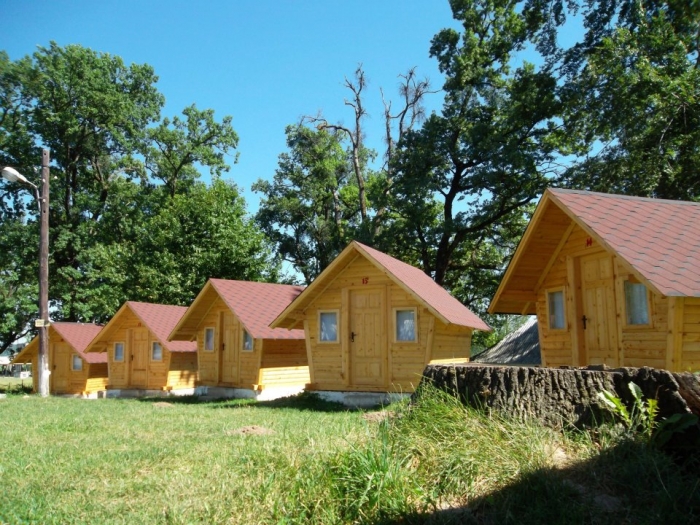 